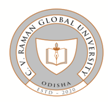                                                  LITERARY CLUB                              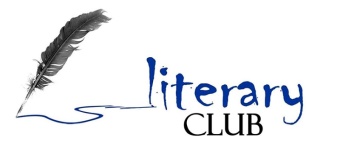                                                DEPARTMENT OF HSS                                 C. V. RAMAN GLOBAL UNIVERSITY                                                                      NOTICE		  	          DATE: 9.03.2021A talk will be given by Prof. Sunil Sarangi, Former Director of NIT, Rourkela and currently Advisor, CGU on India’s Freedom Struggle. It will be a  part of celebration of “Azadi ka Amrut Mahotsav” as proposed by AICTE, New Delhi regarding the year long celebration of India’s 75 years of Independence.All the faculty and students of CGU are hereby invited to attend the talk.Date- 12 March 2021Time- 2.30pmLink- https://meet.google.com/kiq-mvqe-wtt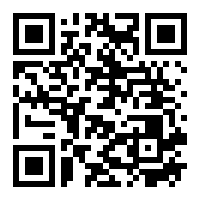 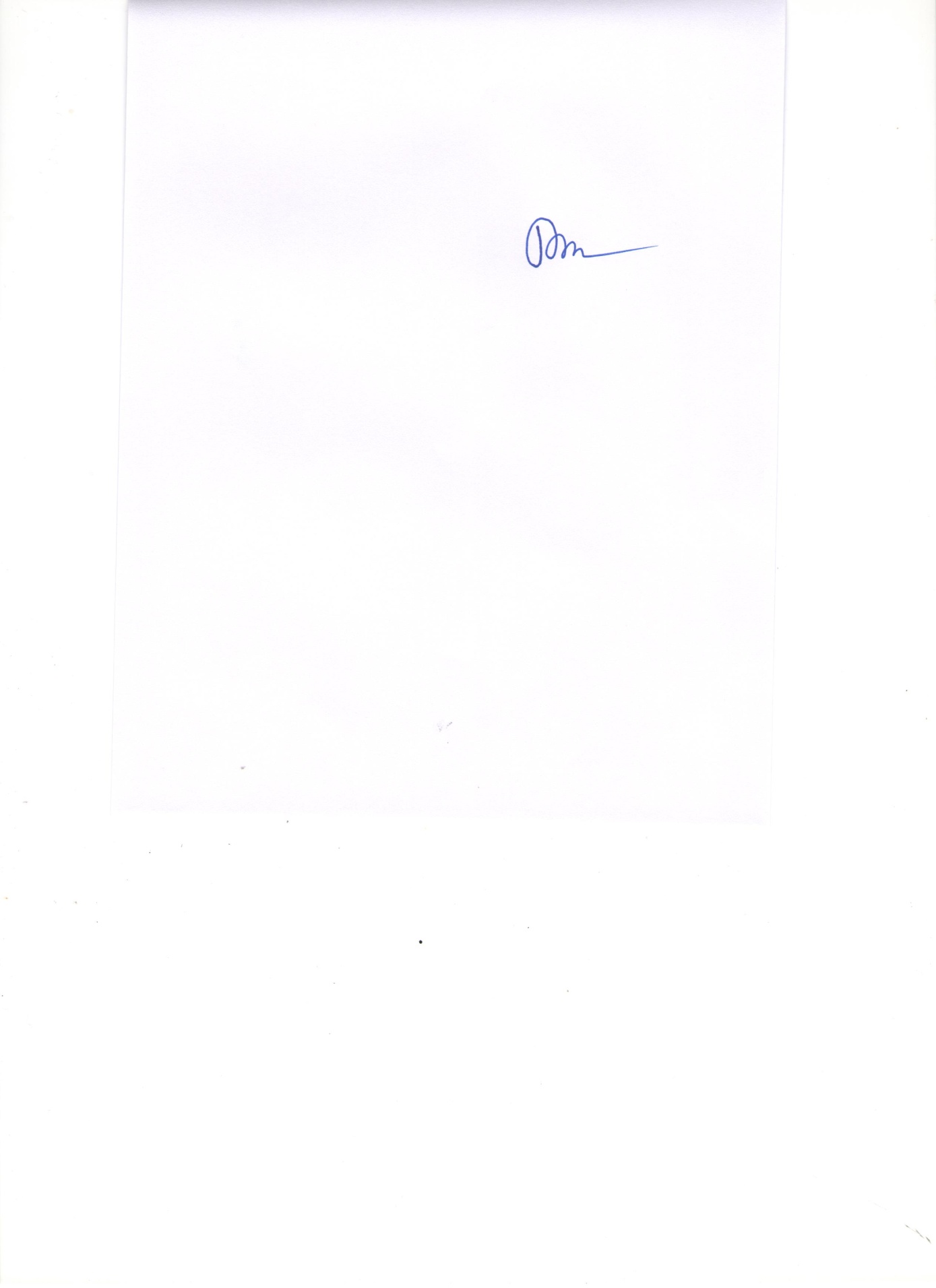                                                                                                     Chairperson                                                                           Literary Club, CGU